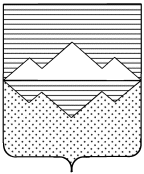 СОБРАНИЕ ДЕПУТАТОВСАТКИНСКОГО МУНИЦИПАЛЬНОГО РАЙОНАЧЕЛЯБИНСКОЙ ОБЛАСТИРЕШЕНИЕ________________________________________________________от 5 июля 2023 года №361/71г. Сатка О внесении изменений и дополнений в приложение решения Собрания депутатов Саткинского муниципального района от 25.10.2017г. №250/32 «О принятии Порядка размещения сведений о доходах, расходах, об имуществе и обязательствах имущественного характера лиц, замещающих муниципальные должности Саткинского муниципального района, а также о доходах, расходах об имуществе и обязательствах имущественного характера супруга (супруги) и несовершеннолетних детей в информационно-телекоммуникационной сети «Интернет» и (или) представления для опубликования средствам массовой информации»В соответствии с Федеральным законом от 06.10.2003 № 131-ФЗ «Об общих принципах организации местного самоуправления в Российской Федерации», Законом Челябинской области от 3 апреля 2023 г. №802-ЗО «О внесении изменений в некоторые законы Челябинской области» и руководствуясь Уставом Саткинского муниципального района,СОБРАНИЕ ДЕПУТАТОВ САТКИНСКОГО МУНИЦИПАЛЬНОГО РАЙОНА РЕШАЕТ:1. Внести в приложение решения Собрания депутатов Саткинского муниципального района от 25.10.2017г. №250/32 «О принятии Порядка размещения сведений о доходах, расходах, об имуществе и обязательствах имущественного характера лиц, замещающих муниципальные должности Саткинского муниципального района, а также о доходах, расходах об имуществе и обязательствах имущественного характера супруга (супруги) и несовершеннолетних детей в информационно-телекоммуникационной сети «Интернет» и (или) представления для опубликования средствам массовой информации» следующие изменения и дополнения:1) абзац 2 пункта 1 исключить;2) пункт 4 изложить в следующей редакции:«4. Сведения о доходах, расходах, об имуществе и обязательствах имущественного характера, представленные лицами, замещающими муниципальные должности, за исключением лиц, замещающих муниципальные должности депутатов Собрания депутатов, осуществляющих свои полномочия на непостоянной основе, размещаются в информационно-телекоммуникационной сети «Интернет на официальном сайте администрации Саткинского муниципального района www.satadmin.ru, и (или) предоставляются средствам массовой информации для опубликования в порядке, определяемом в пункте 6 настоящего Порядка, если указом Президента Российской Федерации не установлен иной порядок размещения указанных сведений в информационно-телекоммуникационной сети «Интернет» на официальных сайтах органов местного самоуправления и (или) их предоставления средствам массовой информации для опубликования.»;3) пункт 5 изложить в следующей редакции:«5. Должностное лицо Собрания депутатов, ответственное за работу по профилактике коррупционных и иных правонарушений, в течение четырнадцати рабочих дней со дня окончания соответствующих сроков, установленных частью 1 статьи 3-6 Закона Челябинской области от 29 января 2009 года №353-ЗО «О противодействии коррупции в Челябинской области», размещает в информационно-телекоммуникационной сети «Интернет» на официальном сайте администрации Саткинского муниципального района www.satadmin.ru, обобщенную информацию об исполнении (ненадлежащем исполнении) лицами, замещающими муниципальные должности депутатов Собрания депутатов, осуществляющих свои полномочия на непостоянной основе, обязанности представить сведения о доходах, расходах, об имуществе и обязательствах имущественного характера (при условии отсутствия в такой информации персональных данных, позволяющих идентифицировать соответствующее лицо, и данных, позволяющих индивидуализировать имущество, принадлежащее соответствующему лицу).2. Настоящее решение опубликовать в газете «Саткинский райбочий».3. Настоящее решение вступает в силу со дня его официального опубликования.  4. Контроль за исполнением настоящего решения возложить на комиссию по законодательству и местному самоуправлению (председатель – Е.Р. Привалова).Председатель Собрания депутатовСаткинского муниципального района							Н.П. БурматовИЗМЕНЕНИЯ В ТАБЛИЦЕ№ п/пСтарая редакцияНовая редакция1в пункте 1:в пункте 1:1Действие настоящего Порядка распространяется на лиц, замещающих муниципальные должности на постоянной и непостоянной основе. абзац 2 исключить2пункт 4 изложить в следующей редакции:пункт 4 изложить в следующей редакции:24. Сведения о доходах, расходах, об имуществе и обязательствах имущественного характера, указанные в пункте 2 настоящего Порядка, за весь период замещения лицом муниципальной должности, находятся в информационно-телекоммуникационной сети «Интернет» и ежегодно обновляются в течение 14 рабочих дней со дня истечения срока, установленного для их подачи. «4. Сведения о доходах, расходах, об имуществе и обязательствах имущественного характера, представленные лицами, замещающими муниципальные должности, за исключением лиц, замещающих муниципальные должности депутатов Собрания депутатов, осуществляющих свои полномочия на непостоянной основе, размещаются в информационно-телекоммуникационной сети «Интернет на официальном сайте администрации Саткинского муниципального района www.satadmin.ru и (или) предоставляются средствам массовой информации для опубликования в порядке, определяемом в пункте 6 настоящего Порядка, если указом Президента Российской Федерации не установлен иной порядок размещения указанных сведений в информационно-телекоммуникационной сети «Интернет» на официальных сайтах органов местного самоуправления и (или) их предоставления средствам массовой информации для опубликования.3пункт 5 изложить в следующей редакции:пункт 5 изложить в следующей редакции:35. Сведения о доходах, расходах, об имуществе и обязательствах имущественного характера, указанные в пункте 2 настоящего Порядка, размещаются на официальном сайте в информационно-телекоммуникационной сети «Интернет» по адресу www.satadmin.ru и (или) представляются для опубликования средствам массовой информации по форме согласно Приложению к настоящему Порядку.«5. Должностное лицо Собрания депутатов, ответственное за работу по профилактике коррупционных и иных правонарушений, в течение четырнадцати рабочих дней со дня окончания соответствующих сроков, установленных частью 1 статьи 3-6 Закона Челябинской области от 29 января 2009 года №353-ЗО «О противодействии коррупции в Челябинской области», размещает в информационно-телекоммуникационной сети «Интернет» на официальном сайте администрации Саткинского муниципального района www.satadmin.ru обобщенную информацию об исполнении (ненадлежащем исполнении) лицами, замещающими муниципальные должности депутатов Собрания депутатов, осуществляющих свои полномочия на непостоянной основе, обязанности представить сведения о доходах, расходах, об имуществе и обязательствах имущественного характера (при условии отсутствия в такой информации персональных данных, позволяющих идентифицировать соответствующее лицо, и данных, позволяющих индивидуализировать имущество, принадлежащее соответствующему лицу).